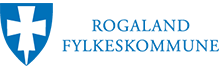 OPPGAVER OG VURDERINGSKRITERIER TIL FAGPRØVENI GULLSMEDFAGETVURDERINGSKRITERIERPLANLEGGINGog begrunnelserArbeidsoppgaver med konkretiseringNotater jfr vurderingskriterier Notater jfr vurderingskriterier Notater jfr vurderingskriterier Notater jfr vurderingskriterier PLANLEGGINGog begrunnelserArbeidsoppgaver med konkretiseringIkke beståttBeståttBestått meget godtKommentarerPLANLEGGINGog begrunnelserPlanlegging og forståelse av oppgavenPLANLEGGINGog begrunnelserUtnyttelse av materialerPLANLEGGINGog begrunnelserBruk av verktøy PLANLEGGINGog begrunnelserKundeskisseGJENNOMFØRINGav eget faglig arbeidArbeidsoppgaver med konkretiseringNotater jfr vurderingskriterier Notater jfr vurderingskriterier Notater jfr vurderingskriterier Notater jfr vurderingskriterier GJENNOMFØRINGav eget faglig arbeidArbeidsoppgaver med konkretiseringIkke beståttBeståttBestått meget godtKommentarerGJENNOMFØRINGav eget faglig arbeidVurdering underveis i arbeidet GJENNOMFØRINGav eget faglig arbeidBruk av verktøyGJENNOMFØRINGav eget faglig arbeidUtnyttelse av materialer GJENNOMFØRINGav eget faglig arbeidOrden på arbeidsplassenGJENNOMFØRINGav eget faglig arbeidTidsbrukVURDERINGav eget faglig arbeidArbeidsoppgaver med konkretiseringNotater jfr vurderingskriterier Notater jfr vurderingskriterier Notater jfr vurderingskriterier Notater jfr vurderingskriterier VURDERINGav eget faglig arbeidArbeidsoppgaver med konkretiseringIkke beståttBeståttBestått meget godtKommentarerVURDERINGav eget faglig arbeidLodding VURDERINGav eget faglig arbeidOverflateVURDERINGav eget faglig arbeidDimensjonering VURDERINGav eget faglig arbeidSamsvar mellom produkt og skisseDOKUMENTASJON av eget faglig arbeidArbeidsoppgaver med konkretiseringNotater jfr vurderingskriterier Notater jfr vurderingskriterier Notater jfr vurderingskriterier Notater jfr vurderingskriterier DOKUMENTASJON av eget faglig arbeidArbeidsoppgaver med konkretiseringIkke beståttBeståttBestått meget godtKommentarerDOKUMENTASJON av eget faglig arbeidDokumentasjon DOKUMENTASJON av eget faglig arbeidKandidatens vurdering av eget arbeid PLANLEGGINGog begrunnelserVurderingskriterierVurderingskriterierVurderingskriterierPLANLEGGINGog begrunnelserIkke beståttBeståttBestått meget godtPLANLEGGINGog begrunnelserMangelfull planlegging og forståelse Sløsing, feil bruk av material i planlegging Feil verktøy Skisse ulikt sluttprodukt= uklart hvordan sluttproduktet blir Grei plan og forståelse for oppgaven Grei bruk av material i planlegging Riktig verktøy Forståelsesfull skisse Meget god plan og forståelse Mas utfyllelse av materialer i planleggingSmart bruk/valg av verktøy Detaljert og fullstendig kundeskisse GJENNOMFØRINGav eget faglig arbeidVurderingskriterierVurderingskriterierVurderingskriterierGJENNOMFØRINGav eget faglig arbeidIkke beståttBeståttBestått meget godtGJENNOMFØRINGav eget faglig arbeidForstår ikke hvor du er i f.h.t planlegging Feil bruk av verktøy Sløsing, feil bruk av material Mangelfull ordenIkke ferdig innen tidsfrist Forstår hvor du er i f.h.t planlegging Riktig bruk av verktøy God utnyttelse av materialer Orden Ferdig innen tidsfrist Forstår akkurat hvor du er i f.h.t planlegging Riktig bruk Nøyaktig bruk av materialer Særdeles god orden Tidsbruk lik plan VURDERINGav eget faglig arbeidVurderingskriterierVurderingskriterierVurderingskriterierVURDERINGav eget faglig arbeidIkke beståttBeståttBestått meget godtVURDERINGav eget faglig arbeidUfullstendig lodding, porer, alt for mye lodd Ujevn, krympet, hakk og riper Helt feil dimensjonering Ikke samsvar mellom produkt og skisse Fullstendig loddingerJevne flater (ikke krymping)Rett dimensjonering Samsvar mellom produkt og skisse Fullstendig loddinger, uten porer, perfekt menge loddJevne/ perfekte overflaterOptimal dimensjonering i hele svennestykket Særdeles lite avvik fra skissen  DOKUMENTASJONav eget faglig arbeidVurderingskriterierVurderingskriterierVurderingskriterierDOKUMENTASJONav eget faglig arbeidIkke beståttBeståttBestått meget godtDOKUMENTASJONav eget faglig arbeidMangelfull dokumentasjon Manglende egenvurdering av eget arbeid Egenvurdering i stor grad ikke stemmer med nemndas oppfatning av utført arbeid i henhold til svenneprøve Ikke i stand til å påpeke egne feilDokumentert prosessenBeskriver eget arbeid i tråd med utførelsen I stand til å se egne feil Meget god og utfyllende dokumentasjon med bilder fra start til slutt Viser meget god helhetlig kompetanse og har høy evne til å refleksjon rundt eget arbeid. 